Уважаемые коллеги!26 июня 2019 г. Министерством юстиции Российской Федерации за № 55036 зарегистрирован и 07 июля 2019 г. вступил в силу Приказ Минэнерго России от 19.04.2019 № 391 «Об утверждении перечня форм предоставления в обязательном порядке юридическими лицами и индивидуальными предпринимателями информации для включения в государственную информационную систему топливно-энергетического комплекса».В адрес Корпоративного энергетического университета поступают вопросы от энергокомпаний о новых требованиях Приказа к работе в ГИС ТЭК.В целях разъяснения требований нормативных документов по предоставлению информации для включения в государственную информационную систему Корпоративный образовательный и научный центр ЕЭС 22-23 августа 2019 г. проводит курс повышения квалификации «Государственная информационная система топливно-энергетического комплекса: правила использования, порядок предоставления информации, перспективы развития».Докладчиками на семинаре выступят представители разработчика ГИС ТЭК, ФГБУ «РЭА», разработчики нормативных правовых документов, обеспечивающих функционирование и сбор информации ГИС ТЭК.Место проведения: г. Москва, ул. Красноказарменная, д. 13, корп. «П».Режим проведения: 22 августа – самостоятельная работа слушателей с учебно-методическими материалами, предоставляемыми НП «КОНЦ ЕЭС»; 23 августа – очная часть по месту проведения.По окончании обучения участникам выдаются удостоверения о повышении квалификации установленного образца.Стоимость участия составляет 20 000 рублей, НДС не облагается.Участие возможно и в дистанционном режиме (режиме вебинара).Информацию по вопросам организации и проведения семинара, подачи заявок на участие можно получить в КЭУ: тел. 8 (495) 726-51-37, 8 (495) 726-51-34 доб. 220, 151; 
e-mail: mag@keu-ees.ru (Морозова А.Г.); тел. 8 (495) 726-51-34 доб. 215; e-mail: oln@keu-ees.ru (Орешкина Л.Н).Приложения:	1. Тематический план курса повышения квалификации – 1 л.2. Форма заявки на обучение – 1 л.С уважением,Генеральный директор						           С.В. МищеряковПриложение 1к письму от ______________ № ______Тематический план курса повышения квалификации«Государственная информационная система топливно-энергетического комплекса: 
правила использования, порядок предоставления информации, перспективы развития»22-23 августа 2019 г. (очно – 23 августа 2019 г.)Приложение 2к письму от ______________ № ______ЗАЯВКА НА ОБУЧЕНИЕКонтакты в НП «КОНЦ ЕЭС»:Руководитель Управления ПЭП и ПТП 
Морозова Алла Григорьевна, 
тел.: 8-495-726-51-37, 8-495-726-51-34 доб.220, 151; e-mail: mag@keu-ees.ruНачальник отдела ПТП Орешкина Лариса Николаевна, 
тел.: 8-495-726-51-37, 8-495-726-51-34 доб.215, 161; e-mail: oln@keu-ees.ru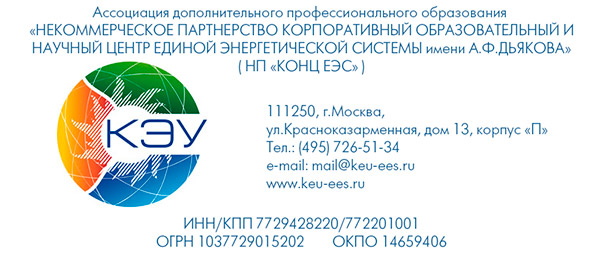 Руководителям энергетических компанийРуководителям подразделений, ответственных за предоставление информации для включения в ГИС ТЭК(рассылается по списку)______________ № ____________На № _________ от ____________О проведении курса повышения квалификации№ п/пТемы докладов1.Основные технологии цифровой трансформации электроэнергектики. Интернет вещей (Internet of Things, IoT). Дополненная реальность (Augmented Reality, AR). Виртуальная реальность (Virtual Reality, VR). Машинное обучение (Machine Learning, ML) и искусственный интеллект (Artificial intelligence, AI). Робототехника. 3D-печать. Синергия цифровых технологий. Состояние перспективных разработок ТЭК2.Мировой опыт организации сбора экономической и энергетической статистики. Формирование предпосылок создания ГИС ТЭК3.Система информационного обеспечения организаций ТЭК. Сегментированное информационное пространство. Основные цели  функционирования4.Нормативная правовая база ГИС ТЭК: история создания, модернизация, перспективы совершенствования. Субъекты ГИС ТЭК5.Структура и архитектура, порядок ввода в эксплуатацию ГИС ТЭК6.ГИС ТЭК 2.0, необходимость разработки и основные параметры7.Новые требования к формам отчетности и организации сбора и предоставления информации для включения в ГИС ТЭК в соответствии с требованиями Приказа Минэнерго России от 19.04.2019 № 391: состав, степень детализации, сроки и периодичность предоставления8.Развитие ГИС ТЭК с учетом новых задач цифровой трансформации энергетики9.Итоговая аттестацияКурс повышения квалификации«Государственная информационная система топливно-энергетического комплекса: 
правила использования, порядок предоставления информации, перспективы развития»Курс повышения квалификации«Государственная информационная система топливно-энергетического комплекса: 
правила использования, порядок предоставления информации, перспективы развития»Курс повышения квалификации«Государственная информационная система топливно-энергетического комплекса: 
правила использования, порядок предоставления информации, перспективы развития»Курс повышения квалификации«Государственная информационная система топливно-энергетического комплекса: 
правила использования, порядок предоставления информации, перспективы развития»Курс повышения квалификации«Государственная информационная система топливно-энергетического комплекса: 
правила использования, порядок предоставления информации, перспективы развития»Курс повышения квалификации«Государственная информационная система топливно-энергетического комплекса: 
правила использования, порядок предоставления информации, перспективы развития»Курс повышения квалификации«Государственная информационная система топливно-энергетического комплекса: 
правила использования, порядок предоставления информации, перспективы развития»Курс повышения квалификации«Государственная информационная система топливно-энергетического комплекса: 
правила использования, порядок предоставления информации, перспективы развития»Курс повышения квалификации«Государственная информационная система топливно-энергетического комплекса: 
правила использования, порядок предоставления информации, перспективы развития»Курс повышения квалификации«Государственная информационная система топливно-энергетического комплекса: 
правила использования, порядок предоставления информации, перспективы развития»Курс повышения квалификации«Государственная информационная система топливно-энергетического комплекса: 
правила использования, порядок предоставления информации, перспективы развития»Курс повышения квалификации«Государственная информационная система топливно-энергетического комплекса: 
правила использования, порядок предоставления информации, перспективы развития»Курс повышения квалификации«Государственная информационная система топливно-энергетического комплекса: 
правила использования, порядок предоставления информации, перспективы развития»Курс повышения квалификации«Государственная информационная система топливно-энергетического комплекса: 
правила использования, порядок предоставления информации, перспективы развития»Курс повышения квалификации«Государственная информационная система топливно-энергетического комплекса: 
правила использования, порядок предоставления информации, перспективы развития»Даты проведения:Даты проведения:Даты проведения:Даты проведения:Даты проведения:22-23 августа 2019 г. (очно – 23 августа 2019 г.)22-23 августа 2019 г. (очно – 23 августа 2019 г.)22-23 августа 2019 г. (очно – 23 августа 2019 г.)22-23 августа 2019 г. (очно – 23 августа 2019 г.)22-23 августа 2019 г. (очно – 23 августа 2019 г.)22-23 августа 2019 г. (очно – 23 августа 2019 г.)22-23 августа 2019 г. (очно – 23 августа 2019 г.)22-23 августа 2019 г. (очно – 23 августа 2019 г.)22-23 августа 2019 г. (очно – 23 августа 2019 г.)22-23 августа 2019 г. (очно – 23 августа 2019 г.)Заказчик:Заказчик:Заказчик:Заказчик:Заказчик:ФИО представителей Заказчика, направляемых для участия в семинаре:ФИО представителей Заказчика, направляемых для участия в семинаре:ФИО представителей Заказчика, направляемых для участия в семинаре:ФИО представителей Заказчика, направляемых для участия в семинаре:ФИО представителей Заказчика, направляемых для участия в семинаре:ФИО представителей Заказчика, направляемых для участия в семинаре:ФИО представителей Заказчика, направляемых для участия в семинаре:ФИО представителей Заказчика, направляемых для участия в семинаре:ФИО представителей Заказчика, направляемых для участия в семинаре:ФИО представителей Заказчика, направляемых для участия в семинаре:ФИО представителей Заказчика, направляемых для участия в семинаре:ФИО представителей Заказчика, направляемых для участия в семинаре:ФИО представителей Заказчика, направляемых для участия в семинаре:ФИО представителей Заказчика, направляемых для участия в семинаре:ФИО представителей Заказчика, направляемых для участия в семинаре:№ п/пФИО (полностью)ФИО (полностью)ФИО (полностью)ДолжностьДолжностьФорма обученияФорма обученияТелефонТелефонТелефонФаксФаксФаксКонтактное лицо ЗаказчикаКонтактное лицо ЗаказчикаКонтактное лицо ЗаказчикаКонтактное лицо ЗаказчикаКонтактное лицо ЗаказчикаКонтактное лицо ЗаказчикаКонтактное лицо ЗаказчикаКонтактное лицо ЗаказчикаКонтактное лицо ЗаказчикаКонтактное лицо ЗаказчикаКонтактное лицо ЗаказчикаКонтактное лицо ЗаказчикаКонтактное лицо ЗаказчикаКонтактное лицо ЗаказчикаКонтактное лицо Заказчика№ п/п№ п/пФИО (полностью)ФИО (полностью)ФИО (полностью)ДолжностьДолжностьТелефонТелефонТелефонФаксФаксФакс1.1.Информация об уполномоченных лицах ЗаказчикаИнформация об уполномоченных лицах ЗаказчикаИнформация об уполномоченных лицах ЗаказчикаИнформация об уполномоченных лицах ЗаказчикаИнформация об уполномоченных лицах ЗаказчикаИнформация об уполномоченных лицах ЗаказчикаИнформация об уполномоченных лицах ЗаказчикаИнформация об уполномоченных лицах ЗаказчикаИнформация об уполномоченных лицах ЗаказчикаИнформация об уполномоченных лицах ЗаказчикаИнформация об уполномоченных лицах ЗаказчикаИнформация об уполномоченных лицах ЗаказчикаИнформация об уполномоченных лицах ЗаказчикаИнформация об уполномоченных лицах ЗаказчикаИнформация об уполномоченных лицах ЗаказчикаДоговор подписывает (ФИО)Договор подписывает (ФИО)Договор подписывает (ФИО)Договор подписывает (ФИО)Договор подписывает (ФИО)ДолжностьДолжностьДолжностьДолжностьДолжностьДействует на основанииДействует на основанииДействует на основанииДействует на основанииДействует на основанииКомментарии по документообороту:Комментарии по документообороту:Комментарии по документообороту:Комментарии по документообороту:Комментарии по документообороту:Реквизиты Заказчика (для заключения договора, выставления счета, счета-фактуры)Реквизиты Заказчика (для заключения договора, выставления счета, счета-фактуры)Реквизиты Заказчика (для заключения договора, выставления счета, счета-фактуры)Реквизиты Заказчика (для заключения договора, выставления счета, счета-фактуры)Реквизиты Заказчика (для заключения договора, выставления счета, счета-фактуры)Реквизиты Заказчика (для заключения договора, выставления счета, счета-фактуры)Реквизиты Заказчика (для заключения договора, выставления счета, счета-фактуры)Реквизиты Заказчика (для заключения договора, выставления счета, счета-фактуры)Реквизиты Заказчика (для заключения договора, выставления счета, счета-фактуры)Реквизиты Заказчика (для заключения договора, выставления счета, счета-фактуры)Реквизиты Заказчика (для заключения договора, выставления счета, счета-фактуры)Реквизиты Заказчика (для заключения договора, выставления счета, счета-фактуры)Реквизиты Заказчика (для заключения договора, выставления счета, счета-фактуры)Реквизиты Заказчика (для заключения договора, выставления счета, счета-фактуры)Реквизиты Заказчика (для заключения договора, выставления счета, счета-фактуры)Юридический адрес:Юридический адрес:Юридический адрес:БИК:БИК:БИК:Фактический адрес:Фактический адрес:Фактический адрес:ИНН:ИНН:ИНН:Расчетный счетРасчетный счетРасчетный счетКПП:КПП:КПП:Кор. счетКор. счетКор. счетОКПО:ОКПО:ОКПО:в (наименование банка)в (наименование банка)в (наименование банка)ОГРН:ОГРН:ОГРН:в (наименование банка)в (наименование банка)в (наименование банка)ОКВЭД:ОКВЭД:ОКВЭД: